         			CURRICULAM – VITAE              Career Objective:-																						              To achieve a suitable and challenging position in an organization that draws upon my strengths & allow me to rise above the routine. To learn and grow at every given opportunity and there by prove to be an asset to the organization. 							              Professional Qualification:-						                      	  									          					        																								              Educational Qualification:-																						 																									              Work Experience:- 																					               Completed 12 months work as a Accountant & Tally operator with punchjanya pharma at kota from 1st May 2014 to 30th April 2015.									  											              Computer Proficiency:-												              								              ∙  Completed computer training as prescribed by the Institute of company secretaries of                    India.												              ∙ Proficiency in using MS. Office ( word , excel , power point )  and Internet applications.         ∙Completed Tally &  new version Tally  ERP 9 by National Institute of computer education.   Strengths:-											              ∙ Ability to put across views and ideas effectively during discussions.			              ∙ Well- organized , methodical and ability to work in orderly manner.			              ∙ Effective time management and decision making skills.	    				              ∙ Good analytical and interpersonal skills.							              												              Personal Details:- 																						            ∙ ∙ Date of Birth				:			13-August-1989                       ∙ Marital Status				:			Single                                           ∙ Language proficiency			:			Hindi & English     														              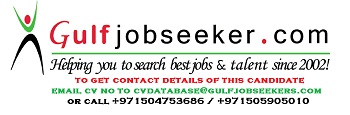 Gulfjobseeker.com CV No: 1493682COURSEATTEMPTYEARBasic computing % Accounting                  1st                  June, 2009COURSESCOREBOARDYEARM.com ( ABST )         63.77%    Kota university                2013B.com         57.44%    Kota university                2011 Senior secondary school         66.46%           R.B.S.E.                2008Secondary school         76.17%           R.B.S.E.                2006